通      知中華民國111年1月3日聯絡人：蔡孟承聯絡電話：05-2717111主旨：有關「優先採購網路資訊平台」將於111年1月1日改版上線，其注意事項詳如說明，請查照。說明：依據教育部110年12月29日臺教秘(二)字第1100177786號函及衛生福利部社會及家庭署(以下簡稱社家署)110年12月23日社家障字第1100760613號函辦理。社家署為使義務採購單位認識優先採購及提升各義務採購單位填報數據之準確性，並加強宣導優先採購身心障礙機構團體或庇護工場(以下稱優採廠商)生產物品或服務，委託汎宇電商股份有限公司進行平台改版，該平台將於111年1月1日正式上線，其資料登錄請至該平台填寫。有關旨揭平台啟用之注意事項如下：帳號申請流程：新版優先採購網路資訊平台（網址：https://ptps.sfaa.gov.tw）/右上角(登入/新申請)/登入頁面帳號申請/選擇一般使用者開始填寫資料後送出即完成申請，操作流程詳如附件圖。確認資料正確性：舊平台資料轉置新平台範圍包括優採廠商資料、優採商品資料、義務採購歷史填報資料，並分兩階段進行資料轉置：第1階段：110年11月1日至110年12月15日已轉置110年10月底以前的舊資料。第2階段：111年1月預計轉置110年11、12月資料，舊優採平台預計於111年3月31日關閉，請各義務採購單位於111年2月28日前確認完畢。綜上所述，請各單位盡快將110年度採購結果(包含採購公告及採購資料填報)登錄於舊優採平台(https://ptp.sfaa.gov.tw)；自111年起請使用新版優採平台(https://ptps.sfaa.gov.tw)進行公告、採購及填報事宜。(第1次使用前請進行一般使用者帳號申請)此致        全校各單位總務處事務組 敬啟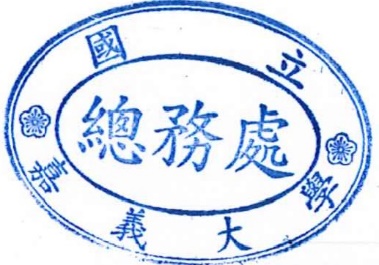 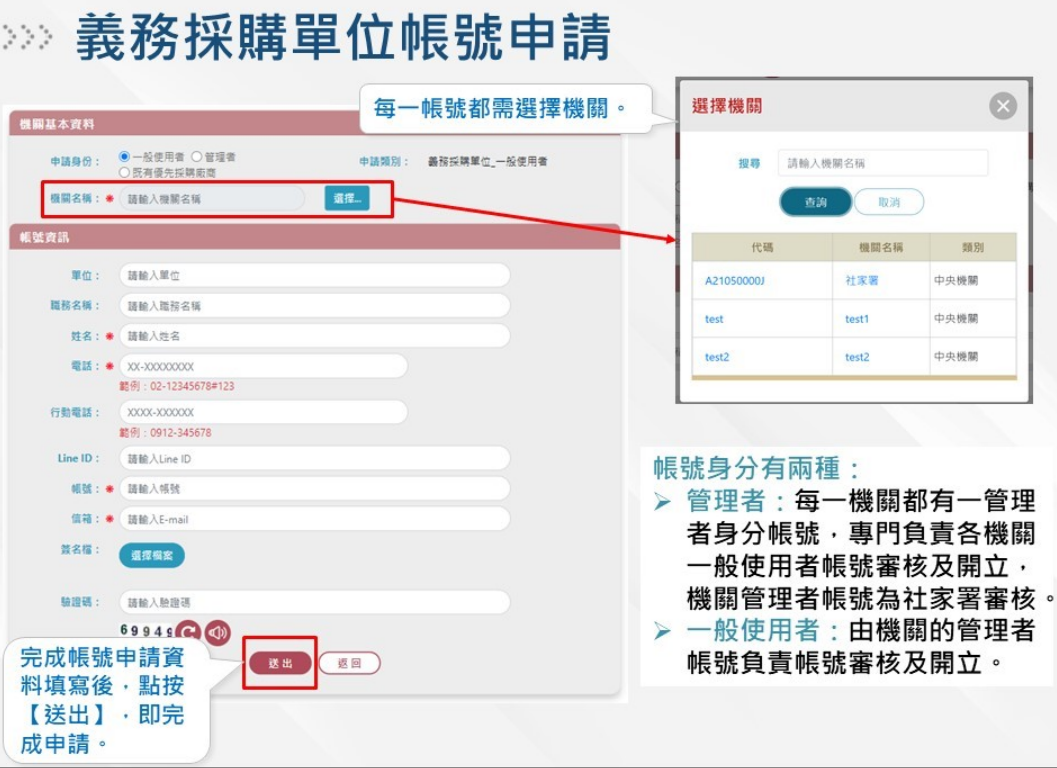 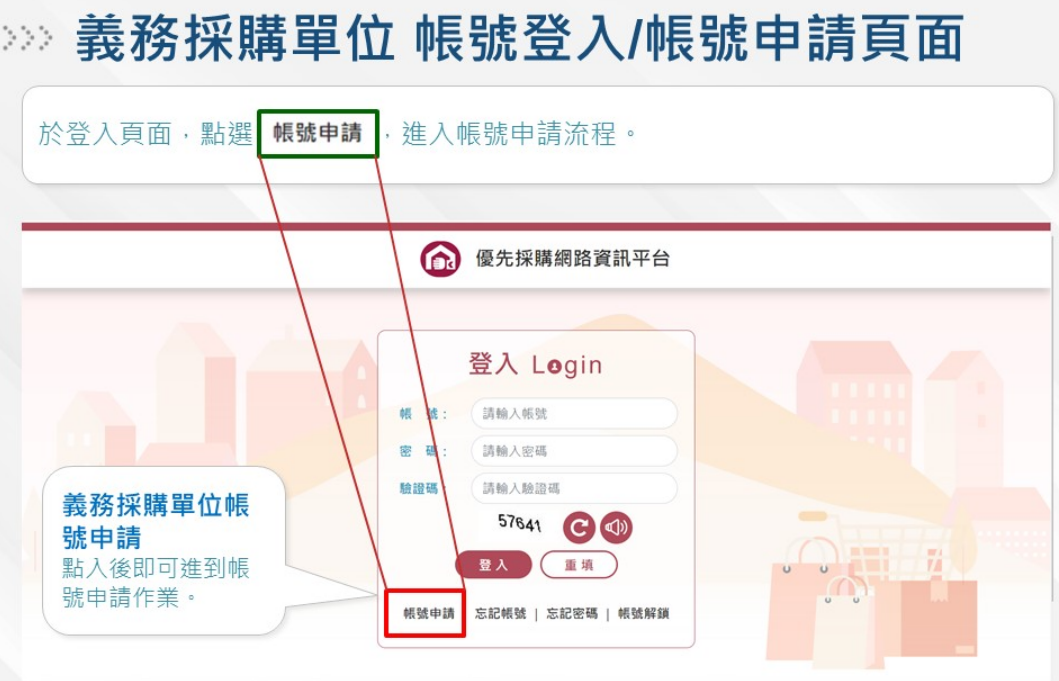 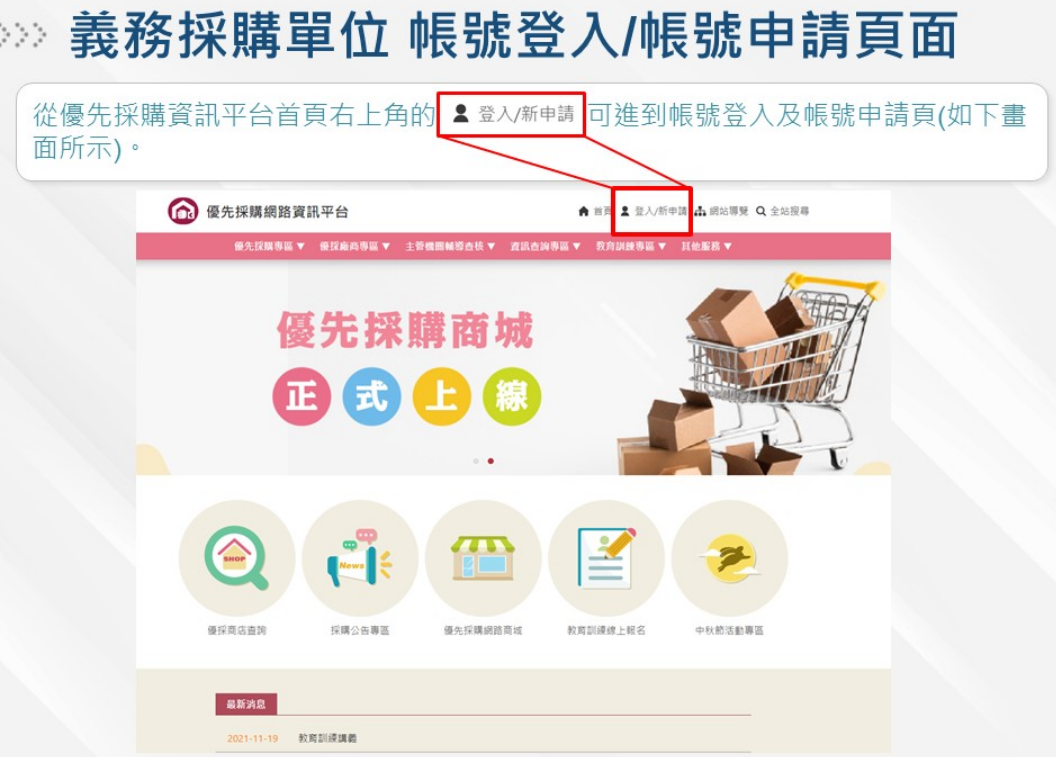 